Λύνω τα παρακάτω προβλήματα:Η Ζωή το καλοκαίρι μάζεψε 9 μικρά κοχύλια και 3 μεγάλα. Πόσα ήταν όλα τα κοχύλια που μάζεψε;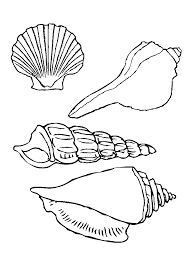        Λύση:    Απάντηση:…………………………………………………………………………………………………Σε ένα λεωφορείο υπάρχουν 14 επιβάτες. Στην πρώτη στάση ανέβηκαν 5 επιβάτες. Πόσους επιβάτες μεταφέρει τώρα το λεωφορείο;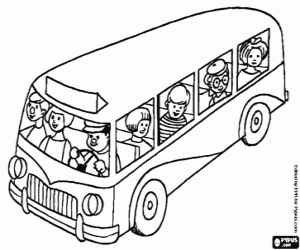     Λύση:Απάντηση:………………………………………………………………………………………………………Ο Θωμάς έχει 20 βόλους. Έδωσε στην Έλλη 7 βόλους. Πόσοι βόλοι του έμειναν;   Λύση:Απάντηση:………………………………………………………………………………………………………